STRUKTURA A VLASTNOSTI LÁTEKObsahový cíl:	Žák rozdělí látky dle jejich složení.Žák popíše pohyb částic a síly působící na částice v látkách. Žák podle skupenství rozliší pevné, kapalné, plynné látky a plazmu, přiřadí k nim příklad.  Žák rozezná strukturu a vlastnosti látek pevných, kapalných, plynných a plazmy. Jazykový cíl:Žák doplňuje odbornou slovní zásobu.Na základě porozumění textu žák: doplňuje diagram, odpovídá na otázky k textu, spojuje části vět, označuje správné obrázky, označuje ne/pravdivé výroky, opravuje chyby ve větách, třídí vlastnosti látek do tabulky. Slovní zásoba:Látka, struktura, vlastnosti, atom, pevná/kapalná/plynná látka, kapalina, plyn, plazma, krystal, molekula, jádro, elektronový obal, proton, neutron, přitažlivé/odpudivé síly, částice, těleso, skupenství/stav, krystalické/amorfní látky, tvar, objem, vodorovná hladina, rozpínavý, stlačitelný, iontJazykové struktury:...dělíme na..., ...se skládají/skládá z..., ...se pohybují, mezi...působí...síly, ...přitahují/odpuzují..., ...kmitají, ...nepřesouvají se, (snadno/těžko) ne/mění svůj tvar/objem, ...rozdělujeme na..., ...ne/jsou pravidelně uspořádány, ...vytváří/vytvářejí..., ...po sobě klouzají, při...teplotě se mění na..., ...se volně pohybují..., ...jsou rozpínavé/stlačitelné/krystalické/amorfní/tekuté...STRUKTURA A VLASTNOSTI LÁTEK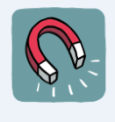 1. Zopakujte si, co víte o atomu. Popište obrázek:jádro, obal, elektron (záporný náboj), neutron (bez náboje), proton (kladný náboj).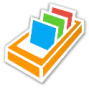 2. Najděte nová slova ve slovníku a přeložte je:působitpřitažlivá sílaodpudivá sílapřitahovatodpuzovatkmitatkapalinaplynpevná látkauspořádanýkrystalklouzatvodorovná hladinastlačitrozpínavýa. Napište slovo pod obrázek: vodorovná hladina – plyn – krystal – klouzat se – odpuzovat – uspořádané krabice – stlačit hrudník – kapalina – přitahovat – neuspořádané   krabice3. LÁTKA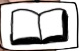 Látky dělíme na pevné, kapalné, plynné a plazmu. Látky se skládají z molekul a molekuly se skládají z atomů. Atom se skládá z jádra a z elektronového obalu. Atomové jádro se skládá z protonů a neutronů a elektronový obal se skládá z elektronů. a. Přečtěte si text a doplňte diagram:											PROTON			           pevná 				              JÁDRO                 LÁTKA     ……………………       MOLEKULA     …………….                     …………….			…………………..					     ………..       …………..		           plazma		b. Odpovídejte na otázky:1. Jak dělíme látky?.................................................................................................. 2. Z čeho se skládají látky?........................................................................................4. POHYB ČÁSTIC V LÁTCEČástice (atomy, molekuly) se ve všech látkách pohybují. Mezi částicemi působí přitažlivé a odpudivé síly. Přitažlivé síly jsou síly, které přitahují jednu částici k druhé částici. Odpudivé síly jsou síly, které odpuzují jednu částici od druhé částice.a. Spojte:Částice v látkách se		pohybují.Mezi částicemi působí	přitahují částice. Odpudivé síly			přitažlivé a odpudivé síly.Přitažlivé síly			oddalují částice.5. SKUPENSTVÍ LÁTEKTělesa kolem nás se nachází v různém skupenství (stavu). Podle skupenství látky dělíme na pevné, plynné, kapalné a plazmu. Každé skupenství má jiné vlastnosti.a. Podívejte se na obrázky a řekněte, jestli se jedná o pevnou látku, plynnou látku, kapalnou látku, nebo plazmu: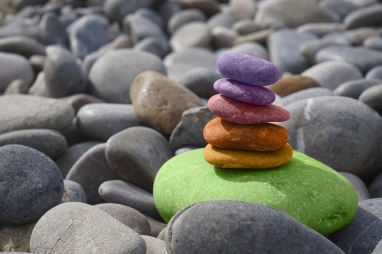 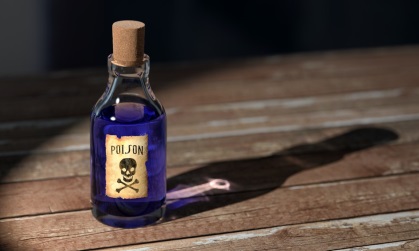 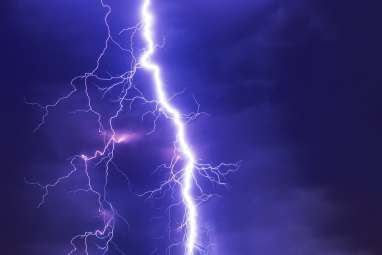 1.                             2.                                  3.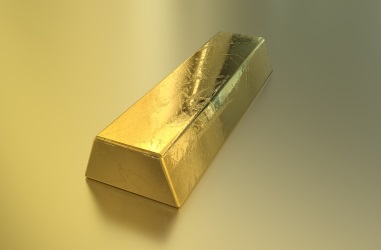 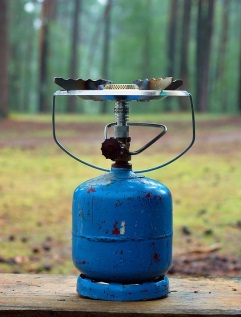 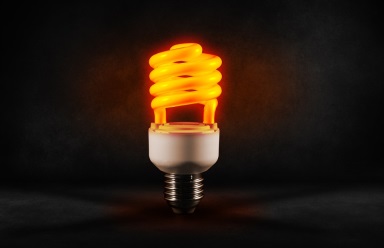 4.			5.			6.b. Napiš 3 pevné látky, 3 kapaliny, 3 plyny a 3 jevy, kde se vyskytuje plazma:Pevné látky:.........…………………………………………………………………………………………………………………….Kapalná látky:…………………………………………………………………………………………………………………………….Plynné látky:……………………………………………………………………………………………………………………………….Plazma: ……………………………………………………………………………………………………………………………………..5.1 PEVNÉ LÁTKYMolekuly v pevné látce jsou blízko sebe, kmitají na místě a nepřesouvají se. Proto pevné látky těžko mění svůj tvar. Pevné látky nemění svůj objem. Pevné látky rozdělujeme na krystalické a amorfní. V krystalických látkách jsou částice pravidelně uspořádány a vytváří krystaly. V amorfních látkách nejsou částice pravidelně uspořádány (například asfalt, sklo). a. Odpovídejte na otázky:1. Proč pevná látka těžko mění svůj tvar?…………………………………………………………………………………………………………………………………………………3. Jak se jmenují pevné látky, které mají částice pravidelně uspořádány?…………………………………………………………………………………………………………………………………………………4. Jaký znáte příklad amorfní látky?…………………………………………………………………………………………………………………………………………………b. Která pevná látka je krystalická a která je amorfní?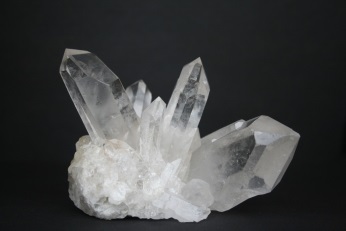 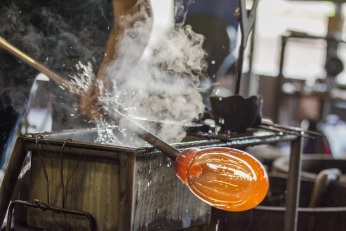 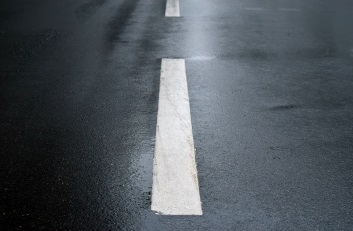 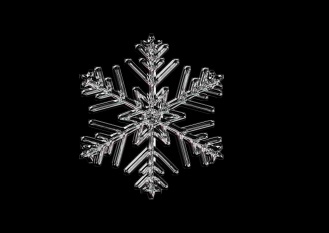          	      krystal		        sklo		           asfalt                  sněhová vločka5.2 KAPALNÉ LÁTKY (KAPALINY)Molekuly v kapalinách nejsou na jednom místě, ale mohou po sobě klouzat. Proto snadno mění svůj tvar, jsou tekuté a v klidu vytvářejí v gravitačním poli Země vodorovnou hladinu. Protože jsou částice kapalin blízko sebe, jsou kapaliny nestlačitelné - mají stejný objem. Při nízké teplotě se kapaliny mění na pevnou látku. Při vyšší teplotě se kapaliny mění na plyn.a. Je to pravda?1. Kapalné látky snadno mění svůj tvar. ANO-NE2. Když jsou kapaliny v pohybu, vytváří vodorovnou hladinu. ANO-NE3. Kapaliny nejsou stlačitelné, protože mají částice daleko od sebe. ANO-NE 4. Při vyšší teplotě se kapalina mění na plyn. ANO-NE5.3 PLYNNÉ LÁTKY (PLYNY)V plynech se molekuly neustále a volně pohybují. Proto jsou plyny rozpínavé (vyplní vždy celou nádobu, mění svůj objem) a snadno stlačitelné. a. Opravte chyby:1. Molekuly v plynech kmitají na místě.2. Plyny vyplní půl nádoby. 3. Plyny jsou nestlačitelné.4. Plyny mají stále stejný objem.5.4 PLAZMAPlazma je ionizovaný plyn, který se skládá z iontů a elektronů. Iont je elektricky nabitá molekula nebo atom. Plazma vzniká, když se odtrhne elektron z elektronového obalu atomu nebo molekuly plynu. Tvoří velkou část vesmíru. Na Zemi se můžeme setkat s plazmou například v blesku nebo v zářivkách. a. Odpovídejte na otázky:1. Z čeho se skládá plazma? a. z protonů a elektronů	b. z iontů a elektronů	c. jenom z protonů2. Co je to iont?a. gravitační síla	b. plyn		c. elektricky nabitá molekula nebo atom3. Kde se můžeme setkat s plazmou?a. v blesku		b. v motoru auta		c. v krystalu6. Přečtěte si znovu všechny texty o skupenství a dělejte cvičení:a. Spojte:Pevné látky					stlačitelné a rozpínavéKapalné látky			jsou		krystalické nebo amorfníPlynné látky					tekutéb. Spojte: 		v pevných látkách		po sobě klouzajíMolekuly	se v kapalných látkách	kmitají		se v plynných látkách	volně pohybujíc. Spojte obrázek a skupenství:plyn           pevná látka        kapalina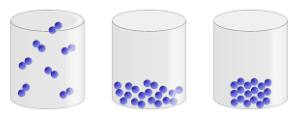 a.                   b.                  c.d. Roztřiďte vlastnosti látek do tabulky:molekuly se volně pohybují		jsou stlačitelné		jsou tekutévytváří vodorovnou hladinu		jsou nestlačitelné		mění svůj objemmolekuly po sobě klouzají		těžko mění svůj tvar		snadno mění svůj tvarjsou krystalické nebo amorfní	molekuly kmitají		jsou rozpínavée. Opravte chybu v každé větě:Molekuly v kapalinách kmitají, nepohybují se.Amorfní látky tvoří krystaly.Pevné látky jsou tekuté.Plyny nejsou stlačitelné.Molekuly v pevných látkách se volně pohybují.Kapaliny jsou rozpínavé.Asfalt je krystalická pevná látka.Kapalné látky těžko mění svůj tvar.Použité zdroje:KOLMANOVÁ, V. Učební materiály fyzika [online]. [cit. 2018-03-08]. Dostupné z: <http://www.jilova.cz/Documents/zajemci-ucebni-materialy-fyzika.pdf>Výpisky z fyziky [online]. [cit. 2018-03-08]. Dostupné z: <www.zspetriny.cz/soubor-vypisky-z-fyziky-227-.pps>NOVÁČKOVÁ M., KRAMPLOVÁ L.: Plazma [online]. [cit. 2018-03-08]. Dostupné z: <http://www.gvp.cz/fyzika/download/plazma.pdf>Skupenství látek [online]. [cit. 2018-03-08]. Dostupné z: <http://www.ucitel.net/fyzika/skupenstvi-latek>RAUNER, Karel. Fyzika 7: pro základní školy a víceletá gymnázia. Plzeň: Fraus, 2005. ISBN 80-7238-431-7.Obrázky:[cit. 2018-03-08] Dostupné pod licencí Public domain a Creative Commons na WWW:<https://commons.wikimedia.org/wiki/File:States_of_matter_En.svg><https://pixabay.com/cs/kapky-vody-voda-p%C5%99%C3%ADroda-kapalina-578897/><https://pixabay.com/cs/p%C5%99%C3%ADroda-led-zimn%C3%AD-sn%C3%ADh-3161613/><https://pixabay.com/cs/mlha-rostouc%C3%AD-mlha-parn%C3%AD-3114583/><https://pixabay.com/cs/flash-bou%C5%99e-super-mobil-po%C4%8Das%C3%AD-2568381/><https://pixabay.com/cs/nera%C5%BEen%C3%BD-kov-zlato-m%C4%9Bna-bohatstv%C3%AD-1744773/><https://pixabay.com/cs/hru%C5%A1ka-sparlampe-sv%C4%9Btlo-osv%C4%9Btlen%C3%AD-1179356/><https://pxhere.com/cs/photo/591667><https://pxhere.com/cs/photo/1220602><https://pxhere.com/cs/photo/772976><https://pxhere.com/cs/photo/709318><https://pixabay.com/cs/sklo-skl%C3%A1%C5%99sk%C3%BD-v%C3%BDtvarn%C3%ADk-skl%C3%A1%C5%99stv%C3%AD-1751206/><https://pixabay.com/cs/asfalt-silnice-oprava-tma-mokr%C3%BD-3166400/><https://pixabay.com/cs/plyn-plynov%C3%A1-l%C3%A1hev-ho%C5%99%C3%A1k-kempov%C3%A1n%C3%AD-1584988/><https://pixabay.com/cs/rock-crystal-jasn%C3%A9-b%C3%ADl%C3%A9-gem-shora-1603480/><https://pixabay.com/cs/plamen-plyn-plynov%C3%A9ho-ho%C5%99%C3%A1ku-modr%C3%A1-580342/><https://pixabay.com/cs/bal%C3%ADk-pozemky-bal%C3%AD%C4%8Dky-doru%C4%8Dov%C3%A1n%C3%AD-2484036/><https://pixabay.com/cs/lepenkov%C3%A9-krabice-box-stromy-3130504/><https://pixabay.com/cs/vosges-v-zim%C4%9B-luge-slipy-sn%C3%ADh-1051975/><https://pixabay.com/cs/fenoximetilpenicilina-amoxil-2943351/><https://pixabay.com/cs/mo%C5%99e-skotsko-zbytek-rock-pl%C3%A1%C5%BE-192988/>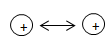 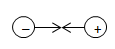 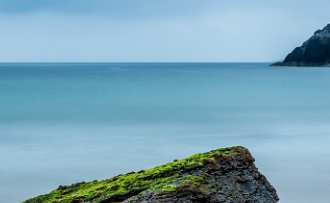 1. 2.3.3.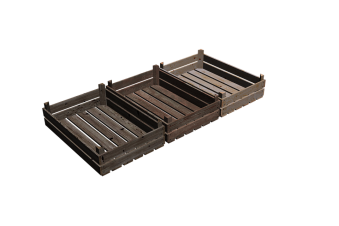 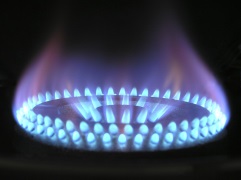 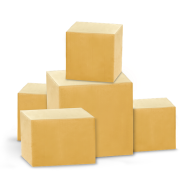 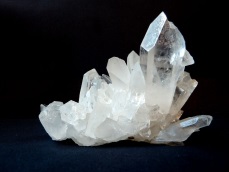 4.5.6.7.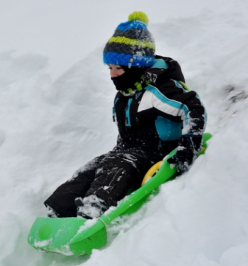 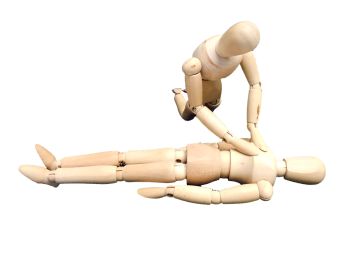 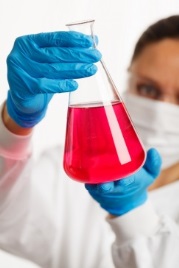 8.9.10.PEVNÉ LÁTKYKAPALNÉ LÁTKYPLYNNÉ LÁTKYVLASTNOSTI